Hanover College Pre-student teaching (initial) Fieldwork Feedback           (revised July 2019)  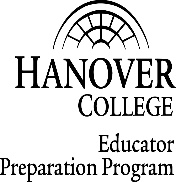 Student Name:  ____________________________ Course: EDU 221   EDU 252 (circle one)Cooperating Teacher/Mentor’s Signature:  __________________________________Date: Comments: Criteria 1-ineffectiveLevel ofConcern2-Developing-occurred at times but not consistently3-effectiveAppropriate level- met expectation on a consistent basis4-highly effective- exceeded expectation; more like advanced candidate rather than introductory level   Treats all students fairly with respectExpresses an interest in understanding diverse learning needs and talents of students Consistently communicates with supervisor/mentorSelf-control, patience, encourages students to work hard and persist Promotes growth mindset communicating high expectations for studentsAppropriate professional appearancePresents himself/herself in a professional manner  (oral  and written communication on regular and frequent basis, ethics, confidentiality )Regular in attendance and on-time; well-prepared for each session Believes all students can learn by establishing high expectations for students Shows initiative to ask questions and seek feedback/ advice/resources for teaching from mentor teacherPositive about teaching and learning Flexible to adapt to changing circumstancesOpen-minded to new ideas and suggestionsActively involved in classroomAccepts and responds to feedback and suggestionsOverall Performance:  Major reservationsSome ReservationsAgreeStrongly AgreeCandidate demonstrates a positive teacher presence with passion and enthusiasm for teaching. Candidate demonstrates strong commitment to teaching.Candidate is recommended to advance in the teacher education program